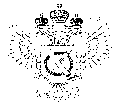 «Федеральная кадастровая палата Федеральной службы государственной регистрации, кадастра и картографии» по Ханты-Мансийскому автономному округу – Югре(Филиал ФГБУ «ФКП Росреестра»по Ханты-Мансийскому автономному округу – Югре)г. Ханты-Мансийск,							                                                                                        Техник отдела                       контроля и анализа деятельностиул. Мира, 27						                                                                                                     Кайгородова В.Е. 
                                                                                                                                                                                                                                    8(3467)300-444, 
                                                                                                                                                                                                                 e-mail: Press@86.kadastr.ru
Пресс-релиз01.11.2017Быть в курсе того, что происходит с твоей недвижимостью, простоФилиал Федеральной кадастровой палаты Росреестра по Ханты-Мансийскому автономному округу – Югре сообщает, что с января 2017 года у заявителей появилась возможность получить актуальную информацию о своей квартире, доме или гараже в режиме онлайн, не посещая офисы Кадастровой палаты или МФЦ. Для этого на сайте Росреестра действует специальный сервис "Личный кабинет" (https://lk.rosreestr.ru).В "Личном кабинете" собственники объектов недвижимости могут видеть все сведения о своей недвижимости, включая ее площадь, кадастровую стоимость и т.д. Причем будет указана недвижимость, находящаяся на территории всей страны, а не только по округу. Кроме того, сервис позволяет получить государственные услуги Росреестра - подать документы на государственную регистрацию прав и кадастровый учет, исправление технической ошибки в записях Единого реестра недвижимости, представить дополнительные документы, записаться на прием и пр.Также в "Личном кабинете" можно сформировать ключ доступа к федеральной государственной информационной системе ведения Единого государственного реестра недвижимости для получения сведений по любым объектам недвижимости на всей территории России.Отметим, что работа с данным сервисом доступна после регистрации на портале государственных услуг (https://www.gosuslugi.ru). По интересующим вопросам можно обратиться в Ведомственный центр телефонного обслуживания Росреестра по единому многоканальному бесплатному телефонному номеру: 8-800-100-34-34.